МИНОБРНАУКИ РОССИИАСТРАХАНСКИЙ ГОСУДАРСТВЕННЫЙ УНИВЕРСИТЕТРАБОЧАЯ ПРОГРАММА ДИСЦИПЛИНЫМЕТОДОЛОГИЯ И МЕТОДИКА СОЦИОЛОГИЧЕСКОГО ИССЛЕДОВАНИЯАстрахань-2020 г.ЦЕЛИ И ЗАДАЧИ ОСВОЕНИЯ ДИСЦИПЛИНЫЦелями освоения дисциплины (модуля) «Методология и методика социологического исследования» являются формирование у студентов навыков использования гуманитарных знаний и методов социологического исследования для решения профессиональных задач.Задачи освоения дисциплины (модуля):  сформировать у студентов профессиональные навыки в применении методологических правил, техник научного исследования, способов аргументации;сформировать у студентов профессиональные навыки оформления полученных результатов, этики воспроизводства социологического знания.2. МЕСТО ДИСЦИПЛИНЫ В СТРУКТУРЕ ОПОП ВО2.1. Учебная дисциплина (модуль) «Методология и методика социологического исследования» относится к циклу вариативной части ООП по направлению подготовки 39.06.01 Социологические науки профиля подготовки «Теория, методология и история социологии».2.2.  Для изучения данной учебной дисциплины (модуля) необходимы следующие знания, умения и навыки, формируемые предшествующими дисциплинами: основы философии, социологии.Знания: иметь представление о структуре социологического знания, о социальных взаимосвязях на разных уровнях, включая роль социокультурных механизмов и ситуационных факторов; знать основные функции социологии и сферы применения социологического знания; знать основные методы социологических исследований (анкетирование, интервью, наблюдение, социометрический метод, контент-анализ); знать основные составляющие понятия социальной организации и социального институтаУмения: отбирать и подвергать первичному анализу данные о социальных процессах и социальных общностях; самостоятельно находить дополнительную информацию для подготовки устных выступлений и письменных работ (рефератов, эссе); логически выстраивать последовательную содержательную аргументацию; критически анализировать информационные источники, научные тексты; представлять результаты исследовательской и аналитической работы перед аудиториейНавыки: иметь навыки узнавания и оценки способов социологического теоретизирования, представляющих различные социологические подходы в области социологии образования, различные способы идентификации социального действия; использования социологических знаний в области социологии образования на практике, для описания и объяснения событий и процессов.2.3. Умения и навыки, формируемые данной учебной дисциплиной, будут необходимы для освоения таких дисциплин как количественные методы в социологии, качественные методы в социологии и написания диссертационной работы.3. КОМПЕТЕНЦИИ ОБУЧАЮЩЕГОСЯ, ФОРМИРУЕМЫЕ В РЕЗУЛЬТАТЕ ОСВОЕНИЯ ДИСЦИПЛИНЫ (МОДУЛЯ)Процесс изучения дисциплины направлен на формирование элементов следующих компетенций в соответствии с ФГОС ВО и ОПОП ВО по данному направлению подготовки (специальности).:а) универсальных - способностью следовать этическим нормам в профессиональной деятельности (УК-5)б) общепрофессиональных - способность к самостоятельному обучению новым методам исследования и к их развитию, к совершенствованию информационных технологий при решении задач профессиональной деятельности (ОПК-3);Б) профессиональных - 	владение и умение самостоятельно использовать теоретические знания и навыки по социологической теории, методологии и методам социальных наук применительно к задачам фундаментального или прикладного исследования социальных общностей, институтов и процессов, общественного мнения (ПК-1); - способность и готовность профессионально составлять и оформлять научно-техническую документацию, научные отчеты, представлять результаты исследовательской работы с учетом особенностей потенциальной аудитории (ПК-4).Таблица 1. Декомпозиция результатов обучения4. СТРУКТУРА И СОДЕРЖАНИЕ ДИСЦИПЛИНЫ (МОДУЛЯ)Объем дисциплины (модуля) в зачетных единицах (4 зачетные единицы) 144 часа, 12 час. выделено на контактную работу обучающихся с преподавателем (4 час. – лекции, 8 - практические занятия), и 132 час. на самостоятельную работу.Таблица 2. Структура и содержание дисциплины (модуля)Условные обозначения:Л – занятия лекционного типа; ПЗ – практические занятия, ЛР – лабораторные работы; 
ГК – групповые консультации; ИК – индивидуальные консультации и иные учебные             КР – курсовая работа; СР – самостоятельная работа по отдельным темамТаблица 3. Матрица соотнесения тем/разделов 
учебной дисциплины/модуля и формируемых в них компетенцийКРАТКОЕ СОДЕРЖАНИЕ ТЕМ ДИСЦИПЛИНЫТема 1. Парадигмы, теории и понятийный аппарат в социологическом исследованииЗадачи и основные положения дисциплины. Методология как система принципов научного исследования. Общенаучные методологические принципы: универсализм, всеобщность, историчность, конкретность и др. Понятие парадигмы (Т. Кун). Структура методологии. Методы. Методика. Техника. Процедуры. Классификация методов. Методы работы с эмпирическими данными. Методы обработки и анализа эмпирических данных. Теоретическая и практическая социология. «Процедурная методология» или методология использования методов (приемов) сбора и анализа данных в эмпирических исследованиях. Роль теоретико-методологического направления в выборе методов. Методология количественных и качественных методов исследования.Теоретико-методологическая база исследования. Социологические исследования как источник знаний. Понятие социологического исследования (Э. Дюркгейм). Связь методологии с миром повседневности. Возможности теоретического осмысления мира. Правила пользования социологическим знанием. Научный принцип социологии знания. Типы социологического дискурса. Социологические доктрины. Социологические обследования. Социологические исследования.Тема 2. Структура и функции программы социологического исследования: логика построения, назначение, ее основные элементыПрограмма социологического исследования: структура, функции, основные принципы разработки и конструирования. Виды программ.Теоретико-методологический раздел: логическая последовательность структурных элементов раздела (обоснование актуальности темы, разработанность темы в научных исследованиях, анализ проблемной ситуации, формулировка проблемы, определение объекта и предмета, предварительный системный анализ объекта, формулирование цели и задач исследования, выдвижение гипотез, уточнение понятий). Правила построения гипотез. Виды гипотез. Сопряженность гипотезы и проблемы.Стратегический план социологического исследования. Методический раздел: выбор методов сбора и анализа данных, разработка социологического инструментария, построение шкал, выбор показателей и индикаторов (эмпирических референтов), фиксирующих наличие и интенсивность социальных процессов, разработка схемы анализа данных. Проектирование, обоснование и расчет выборочной совокупности.Организационный раздел: рабочий план, сроки и ресурсы. Основные ошибки в разработке программы.Тема 3. Количественные методы в социологическом исследовании.Сущность и особенности метода опроса в социологии. Познавательные возможности метода опроса в социологии. Становление метода опроса в социологии: статистическая и психологическая традиции. Специфика социологического опроса: целенаправленность, асимметричность, опосредованность, массовость общения, анонимность. Познавательные возможности опроса. Области применения и ограничения в применении опроса. Классификация видов опроса. Анкетный опрос. Процедура проведения индивидуального опроса. Процедура проведения группового опроса. Почтовый опрос. Приемы стимулирования возврата опросных листов. Прессовый опрос.Экспертный опрос: особенности и назначение метода. Область применения и нормативные требования по использованию экспертного опроса. Основные этапы и методы подбора экспертов. Численность и состав экспертной группы. Сущность понятий: эксперт, экспертиза, экспертные оценки, метод экспертных оценок, фоновые суждения. Формы экспертного опроса и процедуры экспертной деятельности. Социально-психологические проблемы взаимодействия экспертов в процессе совместной работы в группе. Преимущества процедур с обратной связью без непосредственного взаимодействия экспертов (метод Дельфи, метод индивидуальной обратной связи). Основные виды экспертных оценок. Обработка и анализ результатов экспертного опроса. Ошибки и трудности в применении экспертного опроса.Тема 4. Качественные методы в социологическом исследованииОсобенности качественных методов. Классификация качественных методов: кейс-стади, этнографическое исследование, история жизни, феноменологическое исследование, grounded theory, устная история, история семьи, биографический метод.Области применения кейс-стади. Понятие «клинического случая». Этнографические исследования (Б. Малиновский, М. Мид, Л. Морган): описательный характер повседневных практик этнической общности. Историческое исследование или устная история (oral history).История жизни (биографический метод). Области применения биографического метода. Герой исследования. Автобиографические исследования. Тематические блоки в формировании вопросов биографического интервью. Техника применения нарративного интервью. Комбинирование биографического интервью с техниками анализа рассказов очевидцев (oral histories); анализа дневников, писем, фильмов, фотографий, артефактов. Отдельные случаи жизни и приемы типизации. Аналитическая индукция («поиски универсального») в биографическом методе.История семьи. Комбинация методик применения биографического интервью с методами социальной генеалогии (построение генеалогические таблицы, геносоциограмм, изучение родословий). Восстановление истории семьи (ВИС) как разновидность биографического метода. Работа с неточностями информации и умолчаниями.Восхождение к теории (grounded theory, обоснованная теория). Конструирование «теоретического случая». Применение индуктивных методов умозаключений.Современные направления развития качественных методов анализа данных в России и за рубежом.Тема 5. Подготовка социологического отчета, разработка рекомендаций по результатам исследования и способов их представления общественностиОформление результатов исследования. Составление отчета по итогам исследования. Основные виды отчетов. Структура отчета. Содержание основных элементов отчета и требования, предъявляемые к ним. Разработка рекомендаций. Использование результатов социологического исследования. Трудности и ошибки в практике составления отчета и представлении данных по итогам исследования.5. ПЕРЕЧЕНЬ УЧЕБНО-МЕТОДИЧЕСКОГО ОБЕСПЕЧЕНИЯ 
ДЛЯ САМОСТОЯТЕЛЬНОЙ РАБОТЫ ОБУЧАЮЩИХСЯ5.1. Изучение дисциплины «Методология и методика социологического исследования» предусматривает самостоятельную подготовку студентов к аудиторным занятиям, направленную на решение следующих задач:1) формирование навыков критического, исследовательского отношения к предъявляемой аргументации, развитие способности схватывания и понимания социальных аспектов различных значимых проблем;2) развитие и совершенствование способностей к диалогу, к дискуссии, к формированию и логически аргументированному обоснованию собственной позиции по тому или иному вопросу;3) развитие и совершенствование творческих способностей при самостоятельном изучении актуальных проблем.Навыки критического отношения к предъявляемой аргументации вырабатываются при выполнении студентами заданий, требующих нахождения аргументов «за» или «против» какого-либо тезиса, развития либо опровержения той или иной позиции. Студенты выполняют задания, самостоятельно обращаясь к учебной, справочной и оригинальной литературе. Проверка выполнения заданий осуществляется как на семинарских занятиях с помощью устных выступлений студентов и их коллективного обсуждения, так и с помощью письменных самостоятельных (контрольных) работ.Для развития и совершенствования коммуникативных способностей студентов организуются специальные учебные занятия в виде «диспутов» или «конференций», при подготовке к которым студенты заранее распределяются по группам, отстаивающим ту или иную точку зрения по обсуждаемой проблеме.Содержание каждого занятия как важнейшего элемента учебного процесса должно выполнять следующие функции: информационную – изложение системы знаний, какого-либо объема научной информации;  мотивационную – формирование познавательного интереса к содержанию учебной дисциплины и профессиональной мотивации будущего специалиста, содействие активизации мышления студентов;  установочную – обеспечение основы для дальнейшего усвоения учебного материала;  воспитательную – формирование сознательного отношения к процессу обучения, стремления к самостоятельной работе и всестороннему овладению определенными компетенциями. Содержание и форма проведения каждого занятия должны соответствовать указаниям, определяющим качественный уровень образовательного процесса. К ним относятся: научная обоснованность, информативность и современный научный уровень дидактических материалов, излагаемых в лекции;  методически отработанная и удобная для восприятия последовательность изложения и анализа, четкая структура и логика раскрытия излагаемых вопросов;  глубокая методическая проработка проблемных вопросов лекции, доказательность и аргументированность, наличие достаточного количества ярких, убедительных примеров, фактов, обоснований, документов и научных доказательств;  яркость изложения, эмоциональность, использование эффективных ораторских приемов – выведение главных мыслей и положений, подчеркивание выводов, изложение доступным и ясным языком, разъяснение вновь вводимых терминов и названий;  вовлечение в познавательный процесс аудитории, активизация мышления слушателей, постановка вопросов для творческой деятельности;  использование возможностей информационно-коммуникационных технологий, средств мультимедиа, усиливающих эффективность образовательного процесса.  5.2. Указания для обучающихся по освоению дисциплины «Методология и методика социологического исследования»Таблица 4. Содержание самостоятельной работы обучающихся5.3. Виды и формы письменных работ, предусмотренных при освоении дисциплины (модуля), выполняемые обучающимися самостоятельноНаписание программы социологического исследованияСтуденты с помощью преподавателя определяют тему социологического исследования, которое может предоставить эмпирические данные для раскрытия актуальной проблемы (конфликта), и составляют его программу, используя различные методы сбора информации.Задачи:Студенты определяют выбор темы исследования, аргументируют ее актуальность. Студенты должны прояснить практикую значимость исследования по выбранной темеРазработать программу исследования.Разработать инструментарий - анкету для опроса респондентовПри написании программы необходимо выделить две основные составные части: методическую и методологическую. В методологической части необходимо прописать актуальность исследования выбранной темы, объект, предмет, цель, задачи исследования, а также провести интерпретацию и операционализацию основных понятий исследования. В методической части определяется состав участников исследования, критерии его гомогенности, составляется план-график проведения интервью.6. ОБРАЗОВАТЕЛЬНЫЕ И ИНФОРМАЦИОННЫЕ ТЕХНОЛОГИИПри реализации различных видов учебной работы по дисциплине могут использоваться электронное обучение и дистанционные образовательные технологии.6.1. Образовательные технологии6.2. Информационные технологии6.2. При реализации различных видов учебной и внеучебной работы используются: использование платформы дистанционного обучения Moodle университета для размещения электронных образовательных ресурсов;использование средств представления учебной информации для проведения лекций и семинаров с использованием презентаций.электронные учебники и различные сайты (например, электронные библиотеки, журналы и т.д.) как источник информациивозможности электронной почты преподавателяинтерактивные средства взаимодействия участников образовательного процесса (технологии дистанционного или открытого обучения в глобальной сети (веб-конференции, форумы, учебно-методические материалы и др.).интегрированные образовательные среды, где главной составляющей являются не только применяемые технологии, но и содержательная часть, т.е. информационные ресурсы (доступ к мировым информационным ресурсам, на базе которых строится учебный процесс) использование виртуальной обучающей среды (или системы управления обучением LМS Moodle) или иных информационных систем, сервисов и мессенджеров6.3. Перечень программного обеспечения и информационных справочных системПеречень лицензионного программного обеспечения Современные профессиональные базы данных, информационные справочные системы7. ФОНД ОЦЕНОЧНЫХ СРЕДСТВ ДЛЯ ТЕКУЩЕГО КОНТРОЛЯ И 
ПРОМЕЖУТОЧНОЙ АТТЕСТАЦИИ7.1. Паспорт фонда оценочных средств по дисциплине При проведении текущего контроля и промежуточной аттестации по дисциплине «» проверяется сформированность у обучающихся компетенций, указанных в разделе 3 настоящей программы. Этапность формирования данных компетенций в процессе освоения образовательной программы определяется последовательным освоением дисциплин (модулей) и прохождением практик, а в процессе освоения дисциплины (модуля) – последовательным достижением результатов освоения содержательно связанных между собой разделов, тем.Таблица 5. Соответствие изучаемых разделов, 
результатов обучения и оценочных средств7.2. Описание показателей и критериев оценивания компетенций на различных этапах их формирования, описание шкал оцениванияТаблица 6Показатели оценивания результатов обучения в виде знанийТаблица 7Показатели оценивания результатов обучения в виде умений и владенийКритерии оценки написание программы социологического исследования:- оценка «отлично» выставляется группе  студентов, если они грамотно определили актуальность исследования и сумели показать практическую значимость, уровень представленного материала свидетельствует о наличии знаний о проведении социологического исследования и всех требований к нему. Оформление программы отвечает требованиям.- оценка «хорошо» выставляется группе студентов, если они определили актуальность исследования и не в полной мере сумели показать его практическую значимость, уровень представленного материала свидетельствует о наличии знаний о проведении социологического исследования и всех требований к нему. К оформлению программы имеются замечания.- оценка «удовлетворительно» выставляется группе студентов, если их актуальность исследования вызвала споры и дискуссии, не сумели показать практическую значимость выбранной темы исследования, но уровень представленного материала свидетельствует о наличии знаний о проведении социологического исследования и всех требований к нему. Оформление программы отвечает требованиям с небольшими замечаниями.-оценка «неудовлетворительно» выставляется группе студентов, если: а) разработали программу и инструментарий, допустив ряд значительных ошибок, не сумели доказать актуальность и практическую значимость темы исследования, нарушив установленные сроки; б) представили программу, воспользовались готовыми материалами, не сумели аргументировать актуальность и практическую значимость.Критерии оценки тестирования:Оценка «отлично» - 81-100% правильных ответов Оценка «хорошо» - 66-80% правильных ответов Оценка «удовлетворительно» - 51 -65% правильных ответов Оценка «неудовлетворительно» - 50% и менее правильных ответов.Критерии оценки презентации7.3. Типовые контрольные задания или иные материалы, необходимые для оценки знаний, умений, навыков и (или) опыта деятельности1. Примерные темы презентаций по темам курса:Тема 1. Парадигмы, теории и понятийный аппарат в социологическом исследованииСущность социологической методологииПонятие и общая характеристика социологического исследованияЭтапы социологического исследованияВилы социологического исследованияТема 3. Количественные методы в социологическом исследовании.Понимание метода сбора данных. Типология методов сбора данныхОбщая характеристика количественных методовОсобенности проведения социологического исследования с использованием количественных методовВозможности и ограничения количественных методов сбора данныхТема 4. Качественные методы в социологическом исследованииСтруктура отчетаОтчет по проведения социологического исследования с использованием количественных методовОтчет по проведения социологического исследования с использованием качественных методов2.Разработка программы социологического исследования по одной из актуальных тем управления на предприятииЦель – задание творческого плана, позволяющее оценивать и диагностировать умения, интегрировать знания различных областей, аргументировать собственную точку зрения, применять методы социологического исследования для решения практических проблем ЗАДАЧА:Студенты делятся на группы по 3 человекаВыбор темы исследования аргументируется, доказывается ее актуальность и гипотеза. Студенты должны прояснить практикую значимость исследования по выбранной темеРазработать программу исследования с учетом всех требований к ее составлениюРассчитать выборкуРезультаты всей работы представить в виде презентации.ВЫБОР темы исследования определяется группой студентов, исходя из понимания актуальности проблемы.7.4. Методические материалы, определяющие процедуры оценивания знаний, умений, навыков и (или) опыта деятельностиПрезентации (0-30 баллов); написание программы социологического исследования (0-20), тестирования (0-20 баллов). Экзамен (0-30 баллов). В результате суммирования баллов получаем:90-100 баллов – «отлично»;70-89 баллов – «хорошо»;60-69 баллов – «удовлетворительно»;  Менее 60 баллов – неудовлетворительно
Итоговый контроль знаний – написание письменной экзаменационной работыТемы экзаменационной работы:Социологические исследования: понятие, функции. Понятия методологии и методики социологического исследования. Развитие методики и методологии социологических исследований в ХХ веке.Понятие социального факта.  Его свойства.Виды социологического исследованияПонятие программы социологического исследования, функции, этапы разработки и реализации. Структура программы социологического исследования и характеристика ее компонентовКачественная и количественная методологии в социологическом исследовании. Общая характеристика и области применения.Анкетный опрос как метод сбора социологической информации.Телефонный, почтовый и он-лайн опрос: возможности и специфика реализации. Особенности интервью как метода сбора первичной социологической информации.Виды интервью и специфика их примененияМетод экспертных оценок в социологическом исследовании. Область его применения и основные разновидности.Контент-анализ в социологическом исследовании. Особенности осуществления.Метод фокус-групп и особенности его применения в социологическом исследовании.Глубинное и биографическое интервью в социологическом исследовании.Качество социологической информации и критерии его оценкиОсновные российские центры изучения общественного мнения. Основные направления и специфика их деятельности.Анализ данных и написание отчета в качественном социологическом исследованииАнализ данных и написание отчета в количественном социологическом исследованииПреподаватель, реализующий дисциплину, в зависимости от уровня подготовленности обучающихся может использовать иные формы, методы контроля и оценочные средства, исходя из конкретной ситуации.8. УЧЕБНО-МЕТОДИЧЕСКОЕ И ИНФОРМАЦИОННОЕ ОБЕСПЕЧЕНИЕДИСЦИПЛИНЫ (МОДУЛЯ)а) основная литература:Готлиб А.С., Процедуры и методы социологического исследования. Кн. 2. Классическое социологическое исследование [Электронный ресурс] : практикум / сост. А.С. Готлиб, Я.Н. Крупец, А.М. Алмакаева, Е.В. Петрушкина, Ю.А. Изюмова, Д.В. Гюль, И.А. Землянская, К.Г. Лебедева, Н. М. Богданова; под общ. ред. А.С. Готлиб. - 2-е изд., стер. - М. : ФЛИНТА, 2014. - 363 с.  http://www.studentlibrary.ru/book/ISBN9785976520202.html (ЭБС «Консультант студента»).б) дополнительная литература:Батыгин, Геннадий Семенович.    Лекции по методологии социологических исследований : учеб.для студ. гуманит. вузов и аспирантов. - М. : Аспект Пресс, 1995. - 286 с. - (Программа: Обновление гуманитарного образования в России). - ISBN 5-7567-0016-1: 5000-00 : 5000-00. Климантова Г. И. Методология и методы социологического исследования: Учебник для бакалавров / Г. И. Климантова, Е. М. Черняк, А. А. Щегорцов.-М.: Издательско-торговая корпорация "Дашков и К°", 2014. - 256 с. http://www.studentlibrary.ru/book/ISBN9785394022487.html (ЭБС «Консультант студента»).Яковлева Н.Ф. Социологическое исследование [Электронный ресурс] : учеб. пособие. - 2-е изд., стер. - М.: ФЛИНТА, 2014. - 250 с http://www.studentlibrary.ru/book/ISBN9785976518995.html (ЭБС «Консультант студента»).Кансузян Л.В., Панина Г.В. Методика и техника социологического исследования: Учеб. пособие по курсу "Основы прикладной социологии". - М.: Изд-во МГТУ им. Н.Э. Баумана, 2008. - 80 с http://www.studentlibrary.ru/book/ISBN9785703832608.html (ЭБС «Консультант студента»).в) Перечень ресурсов информационно-телекоммуникационной сети «Интернет», необходимый для освоения дисциплины (модуля)Электронная библиотека «Астраханский государственный университет» собственной генерации на платформе ЭБС «Электронный Читальный зал – БиблиоТех».https://biblio.asu.edu.ruУчетная запись образовательного портала АГУСправочная правовая система КонсультантПлюс. Содержится огромный массив справочной правовой информации, российское и региональное законодательство, судебную практику, финансовые и кадровые консультации, консультации для бюджетных организаций, комментарии законодательства, формы документов, проекты нормативных правовых актов, международные правовые акты, правовые акты, технические нормы и правила.http://www.consultant.ruЭлектронная библиотечная система издательства ЮРАЙТ, раздел «Легендарные книги». www.biblio-online.ru .Электронная библиотека МГППУ. http://psychlib.ru9. МАТЕРИАЛЬНО-ТЕХНИЧЕСКОЕ ОБЕСПЕЧЕНИЕ ДИСЦИПЛИНЫ (МОДУЛЯ)Для проведения занятий по дисциплине имеются лекционные аудитории, аудитории для проведения семинарских и практических занятий, оборудованные учебной мебелью, библиотека с местами, оборудованными компьютерами, имеющими доступ к сети Интернет.При необходимости рабочая программа дисциплины (модуля) может быть адаптирована для обеспечения образовательного процесса инвалидов и лиц с ограниченными возможностями здоровья, в том числе для обучения с применением дистанционных образовательных технологий. Для этого требуется заявление студента (его законного представителя) и заключение психолого-медико-педагогической комиссии (ПМПК).СОГЛАСОВАНОРуководитель ОПОП  Е.В. Каргаполова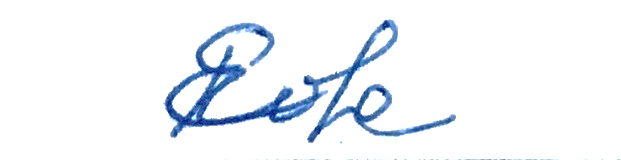  «29» июня 2020 г.УТВЕРЖДАЮЗаведующий кафедрой социологииЮ.Г. Миронова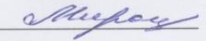  «2» июля 2020 г.Составитель(-и)Яковлева Т.Н., канд. соц. наук, доцент, доцент кафедры социологии Направление подготовки / специальность39.06.01 Социологические науки
Направленность (профиль) ОПОП Теория, методология и история социологииКвалификация (степень)«Исследователь. Преподаватель-исследователь»Форма обучениязаочная Год приема  2017г.Курс2Код компетенцииПланируемые результаты освоения дисциплины (модуля)Планируемые результаты освоения дисциплины (модуля)Планируемые результаты освоения дисциплины (модуля)Код компетенцииЗнатьУметьВладетьспособностью следовать этическим нормам в профессиональной деятельности (УК-5)этические нормы преподавательской деятельностиполемизировать со обучающимися с соблюдением этических нормтехниками организации дискуссии в рамках этических норм профессиональной деятельностиСпособность к самостоятельному обучению новым методам исследования и к их развитию, к совершенствованию информационных технологий при решении задач профессиональной деятельности (ОПК-3)Информационные технологии, методы исследованияОбучаться самостоятельно, решать задачи профессиональной деятельностиНавыками развития и совершенствования методов исследования и информационных технологийВладение и умение самостоятельно использовать теоретические знания и навыки по социологической теории, методологии и методам социальных наук применительно к задачам фундаментального или прикладного исследования социальных общностей, институтов и процессов, общественного мнения (ПК-1);Социологическую теорию, методы социальных наук, методы исследования социальных общностей, институтов и процессов, общественного мненияСамостоятельно использовать теоретические знания и навыки по социологической теории, методологии и методам социальных наук применительно к задачам фундаментального или прикладного исследования социальных общностей, институтов и процессов, общественного мненияНавыками проведения фундаментального или прикладного исследования социальных общностей, институтов и процессов, общественного мненияСпособность и готовность профессионально составлять и оформлять научно-техническую документацию, научные отчеты, представлять результаты исследовательской работы с учетом особенностей потенциальной аудитории (ПК-4).Правила и способы составления и оформления научно-технической документации, научных отчетов, Представлять результаты исследовательской работы с учетом особенностей потенциальной аудиторииНавыками профессионального составления и оформления  научно-технической документации, научных отчетов.№п/пНаименование радела (темы)СеместрКонтактная работа(в часах)Контактная работа(в часах)Контактная работа(в часах)Самост. работаСамост. работаФормы текущего контроля успеваемости и (по неделям семестра)Форма промежуточной аттестации (по семестрам)№п/пНаименование радела (темы)СеместрЛПЗЛРКРСРФормы текущего контроля успеваемости и (по неделям семестра)Форма промежуточной аттестации (по семестрам)1Парадигмы, теории и понятийный аппарат в социологическом исследовании40,5-122Структура и функции программы социологического исследования: логика построения, назначение, ее основные элементы40,5230Написание программы социологического исследования3Количественные методы в социологическом исследовании.41230Презентация4Качественные методы в социологическом исследовании41230Тестирование5Подготовка социологического отчета, разработка рекомендаций по результатам исследования и способов их представления общественности41230ПрезентацияВсего 14448132ЗачетТемы дисциплиныКол-во часовПеречень компетенцийПеречень компетенцийПеречень компетенцийОбщее кол-во компетенцийТемы дисциплиныУК-5 ОПК-3ПК-1ПК-4Общее кол-во компетенцийПарадигмы, теории и понятийный аппарат в социологическом исследовании12,5УК-5 ОПК-3ПК-1ПК-44Структура и функции программы социологического исследования: логика построения, назначение, ее основные элементы32,5УК-5 ОПК-3ПК-1ПК-44Количественные методы в социологическом исследовании.33УК-5 ОПК-3ПК-1ПК-44Качественные методы в социологическом исследовании33УК-5 ОПК-3ПК-1ПК-44Подготовка социологического отчета, разработка рекомендаций по результатам исследования и способов их представления общественности33УК-5 ОПК-3ПК-1ПК-44ИТОГО144Номер радела (темы)Темы/вопросы, выносимые на самостоятельное изучениеКол-вочасовФорма работы1Сущность социологической методологииПонятие и общая характеристика социологического исследованияЭтапы социологического исследованияВилы социологического исследования122Общее назначение и задачи программ социологического исследования. Основные этапы разработки программ социологического исследования.30Написание программы социологического исследования3Понимание метода сбора данных. Критерии выбора метода сбора данных. Типология методов сбора данных. Количественные и качественные методы сбора данных. Характеристики количественных методов. Возможности и ограничения количественных методов сбора данных.30Подготовка презентации4Характеристики качественных методов. Виды качественных методов. Возможности и ограничения качественных методов сбора данных. 30Подготовка к тестированию5Структура отчета. Обоснование и содержание актуальности исследованной проблемы. Приложение к отчету. Понятие «рекомендация». Цель рекомендаций – получение конкретных и поддающихся измерению результатов работы по решению проблемы. Задачи рекомендаций — обоснование действий, направленных на достижение цели.30Подготовка  презентации№ФормыОписание11Лекция Показы презентации, использование интерактивных приемов обучения2ПрезентацияНаглядное представление изученного материала3Творческое задание – написание программы социологического исследованияЗадание, направленное на интеграцию знаний различных областей, аргументировать собственную точку зрения, применять методы социологического исследования для решения практических проблем управления персоналом. Выражается в составлении документа, заключающего в себе методические и методологические основы проведения социологического исследования. ТестированиеСистема стандартизированных заданий, позволяющая автоматизировать процедуру измерения уровня знаний и умений обучающегосяРабота на  образовательном портале ФГБОУ ВО «АГУ» “Moodle”Ознакомление с материалами, выполнение заданий, размещенных на образовательном портале Moodle, что позволяет обеспечивать удаленный доступ к образовательным ресурсам.Наименование программного обеспеченияНазначениеAdobe ReaderПрограмма для просмотра электронных документовПлатформа дистанционного обучения LМS MoodleВиртуальная обучающая среда Microsoft Office 2013, Microsoft Office Project 2013, Microsoft Office Visio 2013Пакет офисных программ7-zipАрхиваторMicrosoft Windows 7 ProfessionalОперационная системаKaspersky Endpoint SecurityСредство антивирусной защитыGoogle ChromeБраузерNotepad++Текстовый редакторOpenOfficeПакет офисных программOperaБраузерSofa StatsПрограммное обеспечение для статистики, анализа и отчетностиWinDjViewПрограмма для просмотра файлов в формате DJV и DjVuMaple 18Система компьютерной алгебрыIBM SPSS Statistics 21Программа для статистической обработки данных№Наименованиепрограммного обеспеченияНазначение1Электронно-библиотечнаяСистема ФГБОУ ВО «АГУ»Обеспечивает доступ к электронно-библиотечным системам издательств; доступ к электронному каталогу книг, трудам преподавателей, учебно-методическим разработкам АГУ, периодическим изданиям.2Базы данных Зарубежный электронный ресурс Издательства Springer.Электронный каталог Научной библиотеки АГУ на базе MARK SQL НПО «Информ-систем».https://library.asu.edu.ruЭлектронный каталог «Научные журналы АГУ»: http://journal.asu.edu.ru/Универсальная справочно-информационная полнотекстовая база данных периодических изданий ООО "ИВИС". http://dlib.eastview.com Имя пользователя: AstrGU 
Пароль: AstrGUЭлектронно-библиотечная система elibrary. http://elibrary.ru Корпоративный проект Ассоциации региональных библиотечных консорциумов (АРБИКОН) «Межрегиональная аналитическая роспись статей» (МАРС) - сводная база данных, содержащая полную аналитическую роспись 1800 названий журналов по разным отраслям знаний. Участники проекта предоставляют друг другу электронные копии отсканированных статей из книг, сборников, журналов, содержащихся в фондах их библиотек.http://mars.arbicon.ru3Лицензионное программное обеспечение Платформа дистанционного обучения LМS Moodle Виртуальная обучающая среда Adobe Reader Программа для просмотра электронных документовMozilla FireFox БраузерMicrosoft Office 2013, Microsoft Office Project 2013, Microsoft Office Visio 2013Пакет офисных программ7-zip АрхиваторMicrosoft Windows 7 Professional Операционная системаKaspersky Endpoint Security Средство антивирусной защитыGoogle Chrome БраузерNotepad++ Текстовый редакторOpenOffice  Пакет офисных программOpera БраузерVLC Player МедиапроигрывательWinDjView Программа для просмотра файлов в формате DJV и DjVu№ п/пКонтролируемые темы дисциплины*Код контролируемой компетенции (или ее части)Наименование оценочного средства Парадигмы, теории и понятийный аппарат в социологическом исследованииУК-5, ОПК-3,  ПК-1 ПК- 4Структура и функции программы социологического исследования: логика построения, назначение, ее основные элементыУК-5, ОПК-3,  ПК-1 ПК- 4Написание программы социологического исследованияКоличественные методы в социологическом исследовании.УК-5, ОПК-3,  ПК-1 ПК- 4ПрезентацияКачественные методы в социологическом исследованииУК-5, ОПК-3,  ПК-1 ПК- 4ТестированиеПодготовка социологического отчета, разработка рекомендаций по результатам исследования и способов их представления общественностиУК-5, ОПК-3,  ПК-1 ПК- 4ПрезентацияШкала оцениванияКритерии оценивания5«отлично»демонстрирует глубокое знание материала, умение обоснованно излагать свои мысли по обсуждаемым вопросам, способность полно, правильно и аргументированно отвечать на вопросы, приводить примеры4«хорошо»демонстрирует знание материала, его последовательное изложение, способность приводить примеры, допускает единичные ошибки, исправляемые после замечания преподавателя 3«удовлетворительно»демонстрирует неполное, фрагментарное знание материала, требующее наводящих вопросов преподавателя, допускает существенные ошибки в его изложении, затрудняется в приведении примеров и формулировке выводов2 «неудовлетворительно»демонстрирует существенные пробелы в знании материала, не способен его изложить и ответить на наводящие вопросы преподавателя, не может привести примерыШкала оцениванияКритерии оценивания5«отлично»демонстрирует способность применять знание материала при выполнении заданий, последовательно и правильно выполняет задания, умеет обоснованно излагать свои мысли и делать необходимые выводы4«хорошо»демонстрирует способность применять знание материала при выполнении заданий, последовательно и правильно выполняет задания, умеет обоснованно излагать свои мысли и делать необходимые выводы, допускает единичные ошибки, исправляемые после замечания преподавателя3«удовлетворительно»демонстрирует отдельные, несистематизированные навыки, не способен применить знание материала при выполнении заданий, испытывает затруднения и допускает ошибки при выполнении заданий, выполняет задание при подсказке преподавателя, затрудняется в формулировке выводов2«неудовлетворительно»не способен правильно выполнить задание           Оценка   Критерии5 балла(работа соответствует всем требованиям)4 балла(в работе требуется корректировка)3 балла(следует пересмотреть некоторые вопросы)2 балла(презентация не подготовлена)Подбор текстового материалаТекст соответствует теме. Он полностью раскрывает поставленный вопрос. Изложение текста доступно и понятно для других. Объём информации оптимален для восприятияТекст соответствует теме. Он полностью раскрывает поставленный вопрос. Большой объём текста. Встречаются непонятные термины и понятияТекст соответствует теме, но он не полностью раскрывает поставленный вопрос. Слишком большой объём текста. Изложение текста не совсем понятноПрименение в презентации     фотографий, тематических иллюстрацийВ презентации часто использованы фотографии, тематические иллюстрацииВ презентации редко использованы фотографии, тематические иллюстрацииВ презентации не использованы фотографии, тематические иллюстрацииНаличие выводов в работеВ презентации сделаны чёткие обоснованные выводы, которые соответствуют цели работыВыводы соответствуют цели, но представлены бессистемно Отсутствие выводов или они не связаны с целью работыОформление работыПодобран макет презентации, соответствующий её теме. На слайдах выделены заголовки. Текст изложен ясно. Он чётко прочитывается, не сливается с фоном. Фотографии и иллюстрации соответствуют тексту. Излишества в иллюстрациях нет. При создании презентации применена анимация Подобран макет презентации, не соответствующий её теме. На слайдах выделены заголовки.  Текст изложен ясно. Он чётко прочитывается, не сливается с фоном. Фотографии и иллюстрации соответствуют тексту. Излишества в иллюстрациях нет. При создании презентации не применена анимацияМакет презентации не соответствует теме. На слайдах не выделены заголовки. Текст изложен неясно. Он нечётко прочитывается, сливается с фоном. Фотографии и иллюстрации не соответствуют тексту. Есть излишества в иллюстрациях. При создании презентации не применена анимация